PRESS RELEASE TEM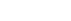 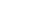 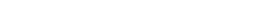 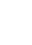 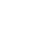 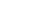 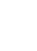 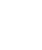 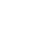 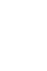 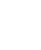 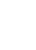 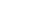 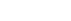 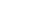 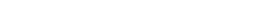 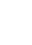 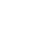 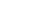 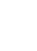 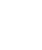 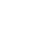 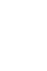 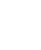 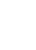 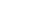 FOR IMMEDIATE RELEASECONTACT Melissa Berglund, Public Information OfficerPhone 402-471-2171Email Melissa.Berglund@nebraska.gov_____________________________________________________________________________________NDBF Deputy Director Claire McHenry announced as NASAA President September 12, 2023 (Lincoln, NE) – Claire McHenry, Deputy Director of the Nebraska Department of Banking and Finance (NDBF), and head of the Department’s Bureau of Securities, begins her one-year tenure today as President of the North American Securities Administrators Association (NASAA). McHenry gave her inaugural address during the annual NASAA conference, held this year in San Diego, California. McHenry has over fifteen years of state securities regulation experience. Prior to joining NDBF in May 2016, she was an examiner with the Securities Bureau of the DC Department of Insurance, Securities and Banking where she led examinations of complex investment advisers and broker-dealers, investigated unlicensed activities and unregistered securities offerings, and developed enforcement cases. McHenry is a member of the NASAA Broker-Dealer Section and is a NASAA Spring Conference Chair. McHenry has been a speaker at NASAA training conferences presenting on audit findings and effective private fund examinations. She earned her Bachelor of Science and Business Administration from Washington University in St. Louis and her Juris Doctorate from American University – Washington College of Law.“Nebraska has greatly benefited from having McHenry’s leadership as the Deputy Director of the Securities Bureau,” said Kelly Lammers, NDBF Director. “She has a calm passion in the promotion of the securities industry, recognition of consumer protection, and is a proven leader in policy, moving forward the Nebraska Protection of Vulnerable Adults from Financial Exploitation Act, with a commitment to keeping the Securities Rules current. The Department is both proud of McHenry’s accomplishments and looking forward to our continued strong working relationship with NASAA and with President McHenry leading North American securities policy as NASAA President.”Organized in 1919, NASAA is the oldest international organization devoted to investor protection. It is a voluntary association whose membership consists of 67 state, provincial, and territorial securities administrators in the 50 states, the , Puerto Rico, the U.S. Virgin Islands, , and . ###